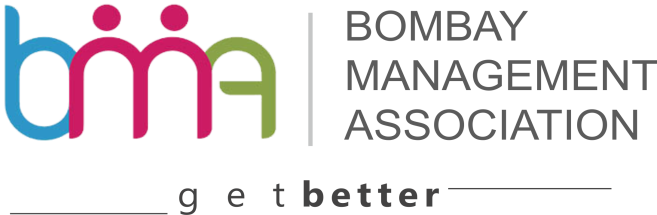 Outstanding Management InstituteName of the Institute: _______________________________________________________________   Category  1    Top 25  B schools  in Mumbai/ Navi Mumbai  region/Thane    Category  2     26-50  B school  in Mumbai/ Navi Mumbai  region/Thane    Category  3     51-100   B school  in Mumbai/ Navi Mumbai  region/ThaneRanking for Tier 1, 2, and 3 will be based on rating by : -National Institutional Ranking Framework (NIRF)orNational Board of Accreditation (NBA)orNational Assessment and Accreditation (NAAC)orOther Recognised National Agencies Address and Contact details: ______________________________________________________________________________________________________________________________________________________________________________________________________________________________Courses held:______________________________________________________________________P1. CurriculumState the name and number of the value added courses conducted by the institute beyond the curriculum:No. of Courses  			Names of the Courses 	State the number of students enrolled in each course?P2.Physical infrastructureClasses LabsLibraryConference /Seminar area, Campus size in acres.P3. FacultyAcademic qualification of  faculty (highest degree)P4. Commitment towards professional development of facultyFaculty development, faculty grants, faculty exchange programsP5. External orientationNo of  international linkage, Collaborative projects, Faculty on company boards and government bodies, Institute  board of studiesP6. Research publication of faculty1. 2.3.4.5.P7. Placement record of previous yearP8. Steps taken to enhance the Industry – Academia Interaction________Director                        Office StampDate _________Place__________Category : Govt - Private- Name of the CourseNo of students enrolled